 Iowa Department					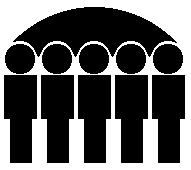 Of Human ServicesKevin W. Concannon, Director	  			 SUPPLEMENTAL SECURITY INCOME PROGRAMJune , 2003Supplemental Security Income (SSI)-The expenditures reported in this section are paid to Iowa residents under the federally administered Supplemental Security Income program.  All expenditures reported in this section are 100% federal dollars.State of Iowa Supplemental Monies - (Federal Adm) -The expenditures reported in this section are administered by the federal Social Security Administration onBehalf of the State of Iowa and reimbursed by the State of Iowa.  These expenditures are made for personsreceiving assistance under the Mandatory, Family Life Home, Blind Allowance, or Dependent Personcategories of the State Supplementary Assistance program.  Expenditures are 100% state funded.State of Iowa Supplemental Monies - Iowa Adm/IHHRC-The expenditures reported in this section are administered by the State of Iowa, are 100% state funded,and are for payments to individuals receiving in-home health-related care services under the StateSupplementary Assistance program.Standard Reporting Unit	Prepared by:      Judy DarBureau of Research Analysis	Statistical Research AnalystDivision of Results Based Accountability	(515) 281-46951S470A038-A                                      IOWA DEPARTMENT OF HUMAN  SERVICES                         PAGE                  1                                       SUPPLEMENTAL-SECURITY INCOME PROGRAM FOR JUNE      2003              DATE PRINTED 07-01-20030************************************************************************************************************************************0 COUNTY - ADAIR                                         STATE OF IOWA SUPPLEMENTATION MONIES                                               ------------------------------------------------------                           SSI                         FEDERAL                                                      IOWA                                                         ADM                                                     ADM/IHHRC                       NO.          AMT             NO.          AMT                                          NO.          AMT AGED                    1           30.00            0             .00                                         0             .000BLIND                   0             .00            0             .00                                         0             .000DISABLED                3          518.00            0             .00                                         0             .000 TOTALS                 4          548.00            0             .00                                         1          478.290************************************************************************************************************************************0 COUNTY - ADAMS                                         STATE OF IOWA SUPPLEMENTATION MONIES                                               ------------------------------------------------------                           SSI                         FEDERAL                                                      IOWA                                                         ADM                                                     ADM/IHHRC                       NO.          AMT             NO.          AMT                                          NO.          AMT AGED                    0             .00            0             .00                                         0             .000BLIND                   0             .00            0             .00                                         0             .000DISABLED                0             .00            0             .00                                         0             .000 TOTALS                 0             .00            0             .00                                         0             .000************************************************************************************************************************************0 COUNTY - ALLAMAKEE                                     STATE OF IOWA SUPPLEMENTATION MONIES                                               ------------------------------------------------------                           SSI                         FEDERAL                                                      IOWA                                                         ADM                                                     ADM/IHHRC                       NO.          AMT             NO.          AMT                                          NO.          AMT AGED                    3          294.00            0             .00                                         0             .000BLIND                   1           30.00            0             .00                                         0             .000DISABLED                3           90.00            0             .00                                         0             .000 TOTALS                 7          414.00            0             .00                                         4        1,775.680************************************************************************************************************************************0 COUNTY - APPANOOSE                                     STATE OF IOWA SUPPLEMENTATION MONIES                                               ------------------------------------------------------                           SSI                         FEDERAL                                                      IOWA                                                         ADM                                                     ADM/IHHRC                       NO.          AMT             NO.          AMT                                          NO.          AMT AGED                   40        4,556.46            2          323.40                                         0             .000BLIND                   5        1,668.93            6          521.00                                         0             .000DISABLED              399      148,799.65           25        6,320.00                                         0             .000 TOTALS               444      155,025.04           33        7,164.40                                        31       15,628.481S470A038-A                                      IOWA DEPARTMENT OF HUMAN  SERVICES                         PAGE                  2                                       SUPPLEMENTAL-SECURITY INCOME PROGRAM FOR JUNE      2003              DATE PRINTED 07-01-20030************************************************************************************************************************************0 COUNTY - AUDUBON                                       STATE OF IOWA SUPPLEMENTATION MONIES                                               ------------------------------------------------------                           SSI                         FEDERAL                                                      IOWA                                                         ADM                                                     ADM/IHHRC                       NO.          AMT             NO.          AMT                                          NO.          AMT AGED                    0             .00            0             .00                                         0             .000BLIND                   0             .00            0             .00                                         0             .000DISABLED                0             .00            0             .00                                         0             .000 TOTALS                 0             .00            0             .00                                         1          503.670************************************************************************************************************************************0 COUNTY - BENTON                                        STATE OF IOWA SUPPLEMENTATION MONIES                                               ------------------------------------------------------                           SSI                         FEDERAL                                                      IOWA                                                         ADM                                                     ADM/IHHRC                       NO.          AMT             NO.          AMT                                          NO.          AMT AGED                   30        5,074.52            2          345.00                                         0             .000BLIND                  14        5,102.13           13          286.00                                         0             .000DISABLED              299      101,800.04            7        1,494.00                                         0             .000 TOTALS               343      111,976.69           22        2,125.00                                         5        2,116.350************************************************************************************************************************************0 COUNTY - BLACK HAWK                                    STATE OF IOWA SUPPLEMENTATION MONIES                                               ------------------------------------------------------                           SSI                         FEDERAL                                                      IOWA                                                         ADM                                                     ADM/IHHRC                       NO.          AMT             NO.          AMT                                          NO.          AMT AGED                  138       31,314.75            1          279.00                                         0             .000BLIND                  48       16,117.63           42          894.79                                         0             .000DISABLED            2,500      990,812.14           50       11,704.00                                         0             .000 TOTALS             2,686    1,038,244.52           93       12,877.79                                        59       25,076.760************************************************************************************************************************************0 COUNTY - BOONE                                         STATE OF IOWA SUPPLEMENTATION MONIES                                               ------------------------------------------------------                           SSI                         FEDERAL                                                      IOWA                                                         ADM                                                     ADM/IHHRC                       NO.          AMT             NO.          AMT                                          NO.          AMT AGED                   34        6,308.96            1           11.00                                         0             .000BLIND                   5          914.00            3           55.00                                         0             .000DISABLED              352       90,168.50           10        2,286.00                                         0             .000 TOTALS               391       97,391.46           14        2,352.00                                         4        1,993.161S470A038-A                                      IOWA DEPARTMENT OF HUMAN  SERVICES                         PAGE                  3                                       SUPPLEMENTAL-SECURITY INCOME PROGRAM FOR JUNE      2003              DATE PRINTED 07-01-20030************************************************************************************************************************************0 COUNTY - BREMER                                        STATE OF IOWA SUPPLEMENTATION MONIES                                               ------------------------------------------------------                           SSI                         FEDERAL                                                      IOWA                                                         ADM                                                     ADM/IHHRC                       NO.          AMT             NO.          AMT                                          NO.          AMT AGED                   28        3,560.79            1          279.00                                         0             .000BLIND                   3          848.00            3           66.00                                         0             .000DISABLED              165       55,879.00            4        1,116.00                                         0             .000 TOTALS               196       60,287.79            8        1,461.00                                         2          943.310************************************************************************************************************************************0 COUNTY - BUCHANAN                                      STATE OF IOWA SUPPLEMENTATION MONIES                                               ------------------------------------------------------                           SSI                         FEDERAL                                                      IOWA                                                         ADM                                                     ADM/IHHRC                       NO.          AMT             NO.          AMT                                          NO.          AMT AGED                   21        3,656.07            1           59.00                                         0             .000BLIND                   7        1,775.60            5          110.00                                         0             .000DISABLED              250       88,150.58            7        1,899.00                                         0             .000 TOTALS               278       93,582.25           13        2,068.00                                         3        1,215.340************************************************************************************************************************************0 COUNTY - BUENA VISTA                                   STATE OF IOWA SUPPLEMENTATION MONIES                                               ------------------------------------------------------                           SSI                         FEDERAL                                                      IOWA                                                         ADM                                                     ADM/IHHRC                       NO.          AMT             NO.          AMT                                          NO.          AMT AGED                   31        8,759.10            1          279.00                                         0             .000BLIND                   1          357.00            1           22.00                                         0             .000DISABLED              171       55,915.91            4        1,083.00                                         0             .000 TOTALS               203       65,032.01            6        1,384.00                                         0             .000************************************************************************************************************************************0 COUNTY - BUTLER                                        STATE OF IOWA SUPPLEMENTATION MONIES                                               ------------------------------------------------------                           SSI                         FEDERAL                                                      IOWA                                                         ADM                                                     ADM/IHHRC                       NO.          AMT             NO.          AMT                                          NO.          AMT AGED                   20        3,406.33            1          279.00                                         0             .000BLIND                   1           30.00            0             .00                                         0             .000DISABLED              154       55,268.66            7        1,459.00                                         0             .000 TOTALS               175       58,704.99            8        1,738.00                                         0             .001S470A038-A                                      IOWA DEPARTMENT OF HUMAN  SERVICES                         PAGE                  4                                       SUPPLEMENTAL-SECURITY INCOME PROGRAM FOR JUNE      2003              DATE PRINTED 07-01-20030************************************************************************************************************************************0 COUNTY - CALHOUN                                       STATE OF IOWA SUPPLEMENTATION MONIES                                               ------------------------------------------------------                           SSI                         FEDERAL                                                      IOWA                                                         ADM                                                     ADM/IHHRC                       NO.          AMT             NO.          AMT                                          NO.          AMT AGED                    1          193.00            0             .00                                         0             .000BLIND                   0             .00            0             .00                                         0             .000DISABLED                6          180.00            0             .00                                         0             .000 TOTALS                 7          373.00            0             .00                                         0             .000************************************************************************************************************************************0 COUNTY - CARROLL                                       STATE OF IOWA SUPPLEMENTATION MONIES                                               ------------------------------------------------------                           SSI                         FEDERAL                                                      IOWA                                                         ADM                                                     ADM/IHHRC                       NO.          AMT             NO.          AMT                                          NO.          AMT AGED                   93       13,689.00            4          453.00                                         0             .000BLIND                  10        2,687.58            9          198.00                                         0             .000DISABLED              585      192,415.86           19        4,722.01                                         0             .000 TOTALS               688      208,792.44           32        5,373.01                                         1          228.290************************************************************************************************************************************0 COUNTY - CASS                                          STATE OF IOWA SUPPLEMENTATION MONIES                                               ------------------------------------------------------                           SSI                         FEDERAL                                                      IOWA                                                         ADM                                                     ADM/IHHRC                       NO.          AMT             NO.          AMT                                          NO.          AMT AGED                   35        5,221.33            1          186.00                                         0             .000BLIND                   4        1,194.80            2           44.00                                         0             .000DISABLED              260       86,462.09            6        1,499.00                                         0             .000 TOTALS               299       92,878.22            9        1,729.00                                         0             .000************************************************************************************************************************************0 COUNTY - CEDAR                                         STATE OF IOWA SUPPLEMENTATION MONIES                                               ------------------------------------------------------                           SSI                         FEDERAL                                                      IOWA                                                         ADM                                                     ADM/IHHRC                       NO.          AMT             NO.          AMT                                          NO.          AMT AGED                    2           60.00            0             .00                                         0             .000BLIND                   0             .00            0             .00                                         0             .000DISABLED                2           60.00            0             .00                                         0             .000 TOTALS                 4          120.00            0             .00                                         7        2,356.061S470A038-A                                      IOWA DEPARTMENT OF HUMAN  SERVICES                         PAGE                  5                                       SUPPLEMENTAL-SECURITY INCOME PROGRAM FOR JUNE      2003              DATE PRINTED 07-01-20030************************************************************************************************************************************0 COUNTY - CERRO GORDO                                   STATE OF IOWA SUPPLEMENTATION MONIES                                               ------------------------------------------------------                           SSI                         FEDERAL                                                      IOWA                                                         ADM                                                     ADM/IHHRC                       NO.          AMT             NO.          AMT                                          NO.          AMT AGED                   47        8,766.37            2          264.00                                         0             .000BLIND                  15        4,859.84           13          266.20                                         0             .000DISABLED              658      219,521.30           19        3,684.39                                         0             .000 TOTALS               720      233,147.51           34        4,214.59                                        34       14,671.250************************************************************************************************************************************0 COUNTY - CHEROKEE                                      STATE OF IOWA SUPPLEMENTATION MONIES                                               ------------------------------------------------------                           SSI                         FEDERAL                                                      IOWA                                                         ADM                                                     ADM/IHHRC                       NO.          AMT             NO.          AMT                                          NO.          AMT AGED                   18        2,427.55            0             .00                                         0             .000BLIND                   2          423.00            2           44.00                                         0             .000DISABLED              158       50,180.30            4        1,014.00                                         0             .000 TOTALS               178       53,030.85            6        1,058.00                                         4        1,965.680************************************************************************************************************************************0 COUNTY - CHICKASAW                                     STATE OF IOWA SUPPLEMENTATION MONIES                                               ------------------------------------------------------                           SSI                         FEDERAL                                                      IOWA                                                         ADM                                                     ADM/IHHRC                       NO.          AMT             NO.          AMT                                          NO.          AMT AGED                    2           60.00            0             .00                                         0             .000BLIND                   1           30.00            0             .00                                         0             .000DISABLED                8        1,343.18            0             .00                                         0             .000 TOTALS                11        1,433.18            0             .00                                         8        2,952.320************************************************************************************************************************************0 COUNTY - CLARKE                                        STATE OF IOWA SUPPLEMENTATION MONIES                                               ------------------------------------------------------                           SSI                         FEDERAL                                                      IOWA                                                         ADM                                                     ADM/IHHRC                       NO.          AMT             NO.          AMT                                          NO.          AMT AGED                   31        4,914.70            0             .00                                         0             .000BLIND                   4        1,827.98            4           88.00                                         0             .000DISABLED              153       54,983.43            6        1,484.53                                         0             .000 TOTALS               188       61,726.11           10        1,572.53                                         6        2,873.971S470A038-A                                      IOWA DEPARTMENT OF HUMAN  SERVICES                         PAGE                  6                                       SUPPLEMENTAL-SECURITY INCOME PROGRAM FOR JUNE      2003              DATE PRINTED 07-01-20030************************************************************************************************************************************0 COUNTY - CLAY                                          STATE OF IOWA SUPPLEMENTATION MONIES                                               ------------------------------------------------------                           SSI                         FEDERAL                                                      IOWA                                                         ADM                                                     ADM/IHHRC                       NO.          AMT             NO.          AMT                                          NO.          AMT AGED                   16        3,369.50            1          279.00                                         0             .000BLIND                   3        1,656.00            3           66.00                                         0             .000DISABLED              179       63,094.57            7        1,430.92                                         0             .000 TOTALS               198       68,120.07           11        1,775.92                                        12        3,133.010************************************************************************************************************************************0 COUNTY - CLAYTON                                       STATE OF IOWA SUPPLEMENTATION MONIES                                               ------------------------------------------------------                           SSI                         FEDERAL                                                      IOWA                                                         ADM                                                     ADM/IHHRC                       NO.          AMT             NO.          AMT                                          NO.          AMT AGED                    2           60.00            0             .00                                         0             .000BLIND                   0             .00            0             .00                                         0             .000DISABLED                4          458.00            0             .00                                         0             .000 TOTALS                 6          518.00            0             .00                                         9        4,279.890************************************************************************************************************************************0 COUNTY - CLINTON                                       STATE OF IOWA SUPPLEMENTATION MONIES                                               ------------------------------------------------------                           SSI                         FEDERAL                                                      IOWA                                                         ADM                                                     ADM/IHHRC                       NO.          AMT             NO.          AMT                                          NO.          AMT AGED                   54        8,028.25            2          301.00                                         0             .000BLIND                  22        6,386.07           19          686.00                                         0             .000DISABLED              816      320,033.67           30        7,769.40                                         0             .000 TOTALS               892      334,447.99           51        8,756.40                                        36       12,395.040************************************************************************************************************************************0 COUNTY - CRAWFORD                                      STATE OF IOWA SUPPLEMENTATION MONIES                                               ------------------------------------------------------                           SSI                         FEDERAL                                                      IOWA                                                         ADM                                                     ADM/IHHRC                       NO.          AMT             NO.          AMT                                          NO.          AMT AGED                   62        8,655.47            0             .00                                         0             .000BLIND                   5        1,813.12            5          110.00                                         0             .000DISABLED              298       99,349.81            6        1,172.00                                         0             .000 TOTALS               365      109,818.40           11        1,282.00                                         2          953.891S470A038-A                                      IOWA DEPARTMENT OF HUMAN  SERVICES                         PAGE                  7                                       SUPPLEMENTAL-SECURITY INCOME PROGRAM FOR JUNE      2003              DATE PRINTED 07-01-20030************************************************************************************************************************************0 COUNTY - DALLAS                                        STATE OF IOWA SUPPLEMENTATION MONIES                                               ------------------------------------------------------                           SSI                         FEDERAL                                                      IOWA                                                         ADM                                                     ADM/IHHRC                       NO.          AMT             NO.          AMT                                          NO.          AMT AGED                   29        7,274.81            0             .00                                         0             .000BLIND                   5        1,556.10            4           77.00                                         0             .000DISABLED              210       74,888.59            9        1,919.50                                         0             .000 TOTALS               244       83,719.50           13        1,996.50                                         7        3,134.030************************************************************************************************************************************0 COUNTY - DAVIS                                         STATE OF IOWA SUPPLEMENTATION MONIES                                               ------------------------------------------------------                           SSI                         FEDERAL                                                      IOWA                                                         ADM                                                     ADM/IHHRC                       NO.          AMT             NO.          AMT                                          NO.          AMT AGED                    2           60.00            0             .00                                         0             .000BLIND                   0             .00            0             .00                                         0             .000DISABLED                0             .00            0             .00                                         0             .000 TOTALS                 2           60.00            0             .00                                         1          439.290************************************************************************************************************************************0 COUNTY - DECATUR                                       STATE OF IOWA SUPPLEMENTATION MONIES                                               ------------------------------------------------------                           SSI                         FEDERAL                                                      IOWA                                                         ADM                                                     ADM/IHHRC                       NO.          AMT             NO.          AMT                                          NO.          AMT AGED                   87       13,855.21            4          213.75                                         0             .000BLIND                  11        3,927.07            8          455.00                                         0             .000DISABLED              370      130,322.86           25        6,234.00                                         0             .000 TOTALS               468      148,105.14           37        6,902.75                                        12        4,734.090************************************************************************************************************************************0 COUNTY - DELAWARE                                      STATE OF IOWA SUPPLEMENTATION MONIES                                               ------------------------------------------------------                           SSI                         FEDERAL                                                      IOWA                                                         ADM                                                     ADM/IHHRC                       NO.          AMT             NO.          AMT                                          NO.          AMT AGED                   33        4,736.16            1          228.00                                         0             .000BLIND                   6        1,001.60            6          110.00                                         0             .000DISABLED              195       65,393.82            5        1,395.00                                         0             .000 TOTALS               234       71,131.58           12        1,733.00                                         3        1,298.871S470A038-A                                      IOWA DEPARTMENT OF HUMAN  SERVICES                         PAGE                  8                                       SUPPLEMENTAL-SECURITY INCOME PROGRAM FOR JUNE      2003              DATE PRINTED 07-01-20030************************************************************************************************************************************0 COUNTY - DES MOINES                                    STATE OF IOWA SUPPLEMENTATION MONIES                                               ------------------------------------------------------                           SSI                         FEDERAL                                                      IOWA                                                         ADM                                                     ADM/IHHRC                       NO.          AMT             NO.          AMT                                          NO.          AMT AGED                   61       10,347.37            1          279.00                                         0             .000BLIND                  18        5,783.63           16          620.00                                         0             .000DISABLED              875      324,719.15           29        6,945.50                                         0             .000 TOTALS               954      340,850.15           46        7,844.50                                         7        2,760.880************************************************************************************************************************************0 COUNTY - DICKINSON                                     STATE OF IOWA SUPPLEMENTATION MONIES                                               ------------------------------------------------------                           SSI                         FEDERAL                                                      IOWA                                                         ADM                                                     ADM/IHHRC                       NO.          AMT             NO.          AMT                                          NO.          AMT AGED                   20        2,547.80            0             .00                                         0             .000BLIND                   2        1,046.60            2           44.00                                         0             .000DISABLED              142       45,985.52            0             .00                                         0             .000 TOTALS               164       49,579.92            2           44.00                                         1          483.310************************************************************************************************************************************0 COUNTY - DUBUQUE                                       STATE OF IOWA SUPPLEMENTATION MONIES                                               ------------------------------------------------------                           SSI                         FEDERAL                                                      IOWA                                                         ADM                                                     ADM/IHHRC                       NO.          AMT             NO.          AMT                                          NO.          AMT AGED                  157       22,624.96            1          279.00                                         0             .000BLIND                  27        8,392.18           20          719.00                                         0             .000DISABLED            1,075      378,912.18           23        5,767.00                                         0             .000 TOTALS             1,259      409,929.32           44        6,765.00                                        28       11,259.300************************************************************************************************************************************0 COUNTY - EMMET                                         STATE OF IOWA SUPPLEMENTATION MONIES                                               ------------------------------------------------------                           SSI                         FEDERAL                                                      IOWA                                                         ADM                                                     ADM/IHHRC                       NO.          AMT             NO.          AMT                                          NO.          AMT AGED                   39        6,515.40            0             .00                                         0             .000BLIND                   3        1,104.00            3           66.00                                         0             .000DISABLED              182       60,214.72            6          806.84                                         0             .000 TOTALS               224       67,834.12            9          872.84                                         5        2,191.601S470A038-A                                      IOWA DEPARTMENT OF HUMAN  SERVICES                         PAGE                  9                                       SUPPLEMENTAL-SECURITY INCOME PROGRAM FOR JUNE      2003              DATE PRINTED 07-01-20030************************************************************************************************************************************0 COUNTY - FAYETTE                                       STATE OF IOWA SUPPLEMENTATION MONIES                                               ------------------------------------------------------                           SSI                         FEDERAL                                                      IOWA                                                         ADM                                                     ADM/IHHRC                       NO.          AMT             NO.          AMT                                          NO.          AMT AGED                  106       15,822.22            3          837.00                                         0             .000BLIND                  10        3,182.39            8          176.00                                         0             .000DISABLED              506      171,254.72           14        3,377.50                                         0             .000 TOTALS               622      190,259.33           25        4,390.50                                        10        4,277.460************************************************************************************************************************************0 COUNTY - FLOYD                                         STATE OF IOWA SUPPLEMENTATION MONIES                                               ------------------------------------------------------                           SSI                         FEDERAL                                                      IOWA                                                         ADM                                                     ADM/IHHRC                       NO.          AMT             NO.          AMT                                          NO.          AMT AGED                   29        4,072.65            0             .00                                         0             .000BLIND                   8        1,746.54            6          132.00                                         0             .000DISABLED              377      123,916.85           14        3,804.00                                         0             .000 TOTALS               414      129,736.04           20        3,936.00                                        19        7,486.890************************************************************************************************************************************0 COUNTY - FRANKLIN                                      STATE OF IOWA SUPPLEMENTATION MONIES                                               ------------------------------------------------------                           SSI                         FEDERAL                                                      IOWA                                                         ADM                                                     ADM/IHHRC                       NO.          AMT             NO.          AMT                                          NO.          AMT AGED                    7        1,273.59            0             .00                                         0             .000BLIND                   2          784.00            2           44.00                                         0             .000DISABLED               66       16,840.81            1           52.00                                         0             .000 TOTALS                75       18,898.40            3           96.00                                         0             .000************************************************************************************************************************************0 COUNTY - FREMONT                                       STATE OF IOWA SUPPLEMENTATION MONIES                                               ------------------------------------------------------                           SSI                         FEDERAL                                                      IOWA                                                         ADM                                                     ADM/IHHRC                       NO.          AMT             NO.          AMT                                          NO.          AMT AGED                    0             .00            0             .00                                         0             .000BLIND                   0             .00            0             .00                                         0             .000DISABLED                1           30.00            0             .00                                         0             .000 TOTALS                 1           30.00            0             .00                                         2          959.231S470A038-A                                      IOWA DEPARTMENT OF HUMAN  SERVICES                         PAGE                 10                                       SUPPLEMENTAL-SECURITY INCOME PROGRAM FOR JUNE      2003              DATE PRINTED 07-01-20030************************************************************************************************************************************0 COUNTY - GREENE                                        STATE OF IOWA SUPPLEMENTATION MONIES                                               ------------------------------------------------------                           SSI                         FEDERAL                                                      IOWA                                                         ADM                                                     ADM/IHHRC                       NO.          AMT             NO.          AMT                                          NO.          AMT AGED                    0             .00            0             .00                                         0             .000BLIND                   0             .00            0             .00                                         0             .000DISABLED                2          209.30            0             .00                                         0             .000 TOTALS                 2          209.30            0             .00                                         1          400.290************************************************************************************************************************************0 COUNTY - GRUNDY                                        STATE OF IOWA SUPPLEMENTATION MONIES                                               ------------------------------------------------------                           SSI                         FEDERAL                                                      IOWA                                                         ADM                                                     ADM/IHHRC                       NO.          AMT             NO.          AMT                                          NO.          AMT AGED                   12        1,738.83            0             .00                                         0             .000BLIND                   1          145.00            1           22.00                                         0             .000DISABLED               45       15,408.68            1          141.00                                         0             .000 TOTALS                58       17,292.51            2          163.00                                         0             .000************************************************************************************************************************************0 COUNTY - GUTHRIE                                       STATE OF IOWA SUPPLEMENTATION MONIES                                               ------------------------------------------------------                           SSI                         FEDERAL                                                      IOWA                                                         ADM                                                     ADM/IHHRC                       NO.          AMT             NO.          AMT                                          NO.          AMT AGED                    2          312.30            0             .00                                         0             .000BLIND                   0             .00            0             .00                                         0             .000DISABLED                5        1,277.06            1          257.00                                         0             .000 TOTALS                 7        1,589.36            1          257.00                                         3        1,413.870************************************************************************************************************************************0 COUNTY - HAMILTON                                      STATE OF IOWA SUPPLEMENTATION MONIES                                               ------------------------------------------------------                           SSI                         FEDERAL                                                      IOWA                                                         ADM                                                     ADM/IHHRC                       NO.          AMT             NO.          AMT                                          NO.          AMT AGED                    8        2,476.95            0             .00                                         0             .000BLIND                   0             .00            0             .00                                         0             .000DISABLED               99       37,315.05            1          181.00                                         0             .000 TOTALS               107       39,792.00            1          181.00                                         1          477.001S470A038-A                                      IOWA DEPARTMENT OF HUMAN  SERVICES                         PAGE                 11                                       SUPPLEMENTAL-SECURITY INCOME PROGRAM FOR JUNE      2003              DATE PRINTED 07-01-20030************************************************************************************************************************************0 COUNTY - HANCOCK                                       STATE OF IOWA SUPPLEMENTATION MONIES                                               ------------------------------------------------------                           SSI                         FEDERAL                                                      IOWA                                                         ADM                                                     ADM/IHHRC                       NO.          AMT             NO.          AMT                                          NO.          AMT AGED                    1           30.00            0             .00                                         0             .000BLIND                   0             .00            0             .00                                         0             .000DISABLED                3          331.90            0             .00                                         0             .000 TOTALS                 4          361.90            0             .00                                         1          483.670************************************************************************************************************************************0 COUNTY - HARDIN                                        STATE OF IOWA SUPPLEMENTATION MONIES                                               ------------------------------------------------------                           SSI                         FEDERAL                                                      IOWA                                                         ADM                                                     ADM/IHHRC                       NO.          AMT             NO.          AMT                                          NO.          AMT AGED                   18        3,491.44            1           51.00                                         0             .000BLIND                   3          440.81            2           44.00                                         0             .000DISABLED              157       56,499.00            6        1,437.50                                         0             .000 TOTALS               178       60,431.25            9        1,532.50                                         1          360.000************************************************************************************************************************************0 COUNTY - HARRISON                                      STATE OF IOWA SUPPLEMENTATION MONIES                                               ------------------------------------------------------                           SSI                         FEDERAL                                                      IOWA                                                         ADM                                                     ADM/IHHRC                       NO.          AMT             NO.          AMT                                          NO.          AMT AGED                   66        9,058.43            1          182.00                                         0             .000BLIND                  10        2,366.54            8          176.00                                         0             .000DISABLED              338      113,042.90            5        1,237.00                                         0             .000 TOTALS               414      124,467.87           14        1,595.00                                        18        7,157.480************************************************************************************************************************************0 COUNTY - HENRY                                         STATE OF IOWA SUPPLEMENTATION MONIES                                               ------------------------------------------------------                           SSI                         FEDERAL                                                      IOWA                                                         ADM                                                     ADM/IHHRC                       NO.          AMT             NO.          AMT                                          NO.          AMT AGED                   20        4,387.90            3          697.50                                         0             .000BLIND                   3          248.67            2           33.00                                         0             .000DISABLED              199       68,571.73            8        1,645.30                                         0             .000 TOTALS               222       73,208.30           13        2,375.80                                         9        4,143.031S470A038-A                                      IOWA DEPARTMENT OF HUMAN  SERVICES                         PAGE                 12                                       SUPPLEMENTAL-SECURITY INCOME PROGRAM FOR JUNE      2003              DATE PRINTED 07-01-20030************************************************************************************************************************************0 COUNTY - HOWARD                                        STATE OF IOWA SUPPLEMENTATION MONIES                                               ------------------------------------------------------                           SSI                         FEDERAL                                                      IOWA                                                         ADM                                                     ADM/IHHRC                       NO.          AMT             NO.          AMT                                          NO.          AMT AGED                    0             .00            0             .00                                         0             .000BLIND                   0             .00            0             .00                                         0             .000DISABLED                2          248.65            0             .00                                         0             .000 TOTALS                 2          248.65            0             .00                                         5        2,203.210************************************************************************************************************************************0 COUNTY - HUMBOLDT                                      STATE OF IOWA SUPPLEMENTATION MONIES                                               ------------------------------------------------------                           SSI                         FEDERAL                                                      IOWA                                                         ADM                                                     ADM/IHHRC                       NO.          AMT             NO.          AMT                                          NO.          AMT AGED                    1           30.00            0             .00                                         0             .000BLIND                   0             .00            0             .00                                         0             .000DISABLED                2          460.00            0             .00                                         0             .000 TOTALS                 3          490.00            0             .00                                         0             .000************************************************************************************************************************************0 COUNTY - IDA                                           STATE OF IOWA SUPPLEMENTATION MONIES                                               ------------------------------------------------------                           SSI                         FEDERAL                                                      IOWA                                                         ADM                                                     ADM/IHHRC                       NO.          AMT             NO.          AMT                                          NO.          AMT AGED                    0             .00            0             .00                                         0             .000BLIND                   0             .00            0             .00                                         0             .000DISABLED                2          960.00            0             .00                                         0             .000 TOTALS                 2          960.00            0             .00                                         0             .000************************************************************************************************************************************0 COUNTY - IOWA                                          STATE OF IOWA SUPPLEMENTATION MONIES                                               ------------------------------------------------------                           SSI                         FEDERAL                                                      IOWA                                                         ADM                                                     ADM/IHHRC                       NO.          AMT             NO.          AMT                                          NO.          AMT AGED                    0             .00            0             .00                                         0             .000BLIND                   0             .00            0             .00                                         0             .000DISABLED                2        1,104.00            0             .00                                         0             .000 TOTALS                 2        1,104.00            0             .00                                         0             .001S470A038-A                                      IOWA DEPARTMENT OF HUMAN  SERVICES                         PAGE                 13                                       SUPPLEMENTAL-SECURITY INCOME PROGRAM FOR JUNE      2003              DATE PRINTED 07-01-20030************************************************************************************************************************************0 COUNTY - JACKSON                                       STATE OF IOWA SUPPLEMENTATION MONIES                                               ------------------------------------------------------                           SSI                         FEDERAL                                                      IOWA                                                         ADM                                                     ADM/IHHRC                       NO.          AMT             NO.          AMT                                          NO.          AMT AGED                   50        7,825.78            1           22.00                                         0             .000BLIND                   5        1,919.60            4           88.00                                         0             .000DISABLED              262      100,279.93            7        1,425.74                                         0             .000 TOTALS               317      110,025.31           12        1,535.74                                        14        6,191.450************************************************************************************************************************************0 COUNTY - JASPER                                        STATE OF IOWA SUPPLEMENTATION MONIES                                               ------------------------------------------------------                           SSI                         FEDERAL                                                      IOWA                                                         ADM                                                     ADM/IHHRC                       NO.          AMT             NO.          AMT                                          NO.          AMT AGED                   40        4,580.90            0             .00                                         0             .000BLIND                   8        1,580.53            8          165.00                                         0             .000DISABLED              323      111,922.59            3          495.00                                         0             .000 TOTALS               371      118,084.02           11          660.00                                         3        1,441.010************************************************************************************************************************************0 COUNTY - JEFFERSON                                     STATE OF IOWA SUPPLEMENTATION MONIES                                               ------------------------------------------------------                           SSI                         FEDERAL                                                      IOWA                                                         ADM                                                     ADM/IHHRC                       NO.          AMT             NO.          AMT                                          NO.          AMT AGED                   43        6,052.08            3          551.17                                         0             .000BLIND                   6        2,812.50            6          121.00                                         0             .000DISABLED              373      128,248.69           12        2,634.00                                         0             .000 TOTALS               422      137,113.27           21        3,306.17                                        16        5,038.800************************************************************************************************************************************0 COUNTY - JOHNSON                                       STATE OF IOWA SUPPLEMENTATION MONIES                                               ------------------------------------------------------                           SSI                         FEDERAL                                                      IOWA                                                         ADM                                                     ADM/IHHRC                       NO.          AMT             NO.          AMT                                          NO.          AMT AGED                   64       19,782.20            2          558.00                                         0             .000BLIND                  18        6,875.15           18          394.39                                         0             .000DISABLED              852      307,214.07           10        2,282.00                                         0             .000 TOTALS               934      333,871.42           30        3,234.39                                        46       16,627.311S470A038-A                                      IOWA DEPARTMENT OF HUMAN  SERVICES                         PAGE                 14                                       SUPPLEMENTAL-SECURITY INCOME PROGRAM FOR JUNE      2003              DATE PRINTED 07-01-20030************************************************************************************************************************************0 COUNTY - JONES                                         STATE OF IOWA SUPPLEMENTATION MONIES                                               ------------------------------------------------------                           SSI                         FEDERAL                                                      IOWA                                                         ADM                                                     ADM/IHHRC                       NO.          AMT             NO.          AMT                                          NO.          AMT AGED                   44        6,245.18            0             .00                                         0             .000BLIND                   5        1,252.00            5          110.00                                         0             .000DISABLED              160       55,086.99            0             .00                                         0             .000 TOTALS               209       62,584.17            5          110.00                                        10        3,662.920************************************************************************************************************************************0 COUNTY - KEOKUK                                        STATE OF IOWA SUPPLEMENTATION MONIES                                               ------------------------------------------------------                           SSI                         FEDERAL                                                      IOWA                                                         ADM                                                     ADM/IHHRC                       NO.          AMT             NO.          AMT                                          NO.          AMT AGED                   22        2,279.43            0             .00                                         0             .000BLIND                   6        1,295.65            4           88.00                                         0             .000DISABLED              162       61,364.64            5        1,233.00                                         0             .000 TOTALS               190       64,939.72            9        1,321.00                                         4        1,860.870************************************************************************************************************************************0 COUNTY - KOSSUTH                                       STATE OF IOWA SUPPLEMENTATION MONIES                                               ------------------------------------------------------                           SSI                         FEDERAL                                                      IOWA                                                         ADM                                                     ADM/IHHRC                       NO.          AMT             NO.          AMT                                          NO.          AMT AGED                   34        5,628.04            0             .00                                         0             .000BLIND                   3          829.00            3           66.00                                         0             .000DISABLED              198       68,634.24            8        1,667.03                                         0             .000 TOTALS               235       75,091.28           11        1,733.03                                         7        2,036.500************************************************************************************************************************************0 COUNTY - LEE                                           STATE OF IOWA SUPPLEMENTATION MONIES                                               ------------------------------------------------------                           SSI                         FEDERAL                                                      IOWA                                                         ADM                                                     ADM/IHHRC                       NO.          AMT             NO.          AMT                                          NO.          AMT AGED                   40        7,112.36            1          279.00                                         0             .000BLIND                  13        4,721.50           11          521.00                                         0             .000DISABLED              678      257,178.99           28        7,489.52                                         0             .000 TOTALS               731      269,012.85           40        8,289.52                                        26       10,272.491S470A038-A                                      IOWA DEPARTMENT OF HUMAN  SERVICES                         PAGE                 15                                       SUPPLEMENTAL-SECURITY INCOME PROGRAM FOR JUNE      2003              DATE PRINTED 07-01-20030************************************************************************************************************************************0 COUNTY - LINN                                          STATE OF IOWA SUPPLEMENTATION MONIES                                               ------------------------------------------------------                           SSI                         FEDERAL                                                      IOWA                                                         ADM                                                     ADM/IHHRC                       NO.          AMT             NO.          AMT                                          NO.          AMT AGED                  148       31,235.95            3          323.00                                         0             .000BLIND                  42       15,714.04           36        1,058.55                                         0             .000DISABLED            2,058      746,929.84           47       10,266.44                                         0             .000 TOTALS             2,248      793,879.83           86       11,647.99                                       175       74,196.720************************************************************************************************************************************0 COUNTY - LOUISA                                        STATE OF IOWA SUPPLEMENTATION MONIES                                               ------------------------------------------------------                           SSI                         FEDERAL                                                      IOWA                                                         ADM                                                     ADM/IHHRC                       NO.          AMT             NO.          AMT                                          NO.          AMT AGED                    1           63.00            0             .00                                         0             .000BLIND                   0             .00            0             .00                                         0             .000DISABLED                2          466.80            0             .00                                         0             .000 TOTALS                 3          529.80            0             .00                                         8        3,508.170************************************************************************************************************************************0 COUNTY - LUCAS                                         STATE OF IOWA SUPPLEMENTATION MONIES                                               ------------------------------------------------------                           SSI                         FEDERAL                                                      IOWA                                                         ADM                                                     ADM/IHHRC                       NO.          AMT             NO.          AMT                                          NO.          AMT AGED                    0             .00            0             .00                                         0             .000BLIND                   0             .00            0             .00                                         0             .000DISABLED                3        1,472.00            0             .00                                         0             .000 TOTALS                 3        1,472.00            0             .00                                        10        4,143.580************************************************************************************************************************************0 COUNTY - LYON                                          STATE OF IOWA SUPPLEMENTATION MONIES                                               ------------------------------------------------------                           SSI                         FEDERAL                                                      IOWA                                                         ADM                                                     ADM/IHHRC                       NO.          AMT             NO.          AMT                                          NO.          AMT AGED                    0             .00            0             .00                                         0             .000BLIND                   0             .00            0             .00                                         0             .000DISABLED                1          552.00            0             .00                                         0             .000 TOTALS                 1          552.00            0             .00                                         2        1,489.291S470A038-A                                      IOWA DEPARTMENT OF HUMAN  SERVICES                         PAGE                 16                                       SUPPLEMENTAL-SECURITY INCOME PROGRAM FOR JUNE      2003              DATE PRINTED 07-01-20030************************************************************************************************************************************0 COUNTY - MADISON                                       STATE OF IOWA SUPPLEMENTATION MONIES                                               ------------------------------------------------------                           SSI                         FEDERAL                                                      IOWA                                                         ADM                                                     ADM/IHHRC                       NO.          AMT             NO.          AMT                                          NO.          AMT AGED                   17        2,509.05            0             .00                                         0             .000BLIND                   5        1,278.17            3           66.00                                         0             .000DISABLED              105       37,406.11            4        1,009.90                                         0             .000 TOTALS               127       41,193.33            7        1,075.90                                         0             .000************************************************************************************************************************************0 COUNTY - MAHASKA                                       STATE OF IOWA SUPPLEMENTATION MONIES                                               ------------------------------------------------------                           SSI                         FEDERAL                                                      IOWA                                                         ADM                                                     ADM/IHHRC                       NO.          AMT             NO.          AMT                                          NO.          AMT AGED                   41        7,995.83            0             .00                                         0             .000BLIND                   2          931.00            2           44.00                                         0             .000DISABLED              347      135,022.99           13        3,203.50                                         0             .000 TOTALS               390      143,949.82           15        3,247.50                                        12        5,224.720************************************************************************************************************************************0 COUNTY - MARION                                        STATE OF IOWA SUPPLEMENTATION MONIES                                               ------------------------------------------------------                           SSI                         FEDERAL                                                      IOWA                                                         ADM                                                     ADM/IHHRC                       NO.          AMT             NO.          AMT                                          NO.          AMT AGED                   62        9,602.69            0             .00                                         0             .000BLIND                  12        4,245.58           11          521.00                                         0             .000DISABLED              435      160,331.54           15        3,578.30                                         0             .000 TOTALS               509      174,179.81           26        4,099.30                                        48       16,973.910************************************************************************************************************************************0 COUNTY - MARSHALL                                      STATE OF IOWA SUPPLEMENTATION MONIES                                               ------------------------------------------------------                           SSI                         FEDERAL                                                      IOWA                                                         ADM                                                     ADM/IHHRC                       NO.          AMT             NO.          AMT                                          NO.          AMT AGED                   40        7,424.51            1          279.00                                         0             .000BLIND                  11        4,786.19           11          800.00                                         0             .000DISABLED              469      170,387.41           17        4,743.00                                         0             .000 TOTALS               520      182,598.11           29        5,822.00                                        43       17,506.191S470A038-A                                      IOWA DEPARTMENT OF HUMAN  SERVICES                         PAGE                 17                                       SUPPLEMENTAL-SECURITY INCOME PROGRAM FOR JUNE      2003              DATE PRINTED 07-01-20030************************************************************************************************************************************0 COUNTY - MILLS                                         STATE OF IOWA SUPPLEMENTATION MONIES                                               ------------------------------------------------------                           SSI                         FEDERAL                                                      IOWA                                                         ADM                                                     ADM/IHHRC                       NO.          AMT             NO.          AMT                                          NO.          AMT AGED                   32        5,231.96            2          329.02                                         0             .000BLIND                  12        4,073.96            9          187.00                                         0             .000DISABLED              333       80,338.80           11        2,229.00                                         0             .000 TOTALS               377       89,644.72           22        2,745.02                                         1          305.510************************************************************************************************************************************0 COUNTY - MITCHELL                                      STATE OF IOWA SUPPLEMENTATION MONIES                                               ------------------------------------------------------                           SSI                         FEDERAL                                                      IOWA                                                         ADM                                                     ADM/IHHRC                       NO.          AMT             NO.          AMT                                          NO.          AMT AGED                   19        3,094.21            0             .00                                         0             .000BLIND                   1           23.00            1           22.00                                         0             .000DISABLED               72       20,911.59            0             .00                                         0             .000 TOTALS                92       24,028.80            1           22.00                                         3        1,230.870************************************************************************************************************************************0 COUNTY - MONONA                                        STATE OF IOWA SUPPLEMENTATION MONIES                                               ------------------------------------------------------                           SSI                         FEDERAL                                                      IOWA                                                         ADM                                                     ADM/IHHRC                       NO.          AMT             NO.          AMT                                          NO.          AMT AGED                    1           30.00            0             .00                                         0             .000BLIND                   0             .00            0             .00                                         0             .000DISABLED                6          180.00            0             .00                                         0             .000 TOTALS                 7          210.00            0             .00                                         2          849.120************************************************************************************************************************************0 COUNTY - MONROE                                        STATE OF IOWA SUPPLEMENTATION MONIES                                               ------------------------------------------------------                           SSI                         FEDERAL                                                      IOWA                                                         ADM                                                     ADM/IHHRC                       NO.          AMT             NO.          AMT                                          NO.          AMT AGED                   18        2,685.69            0             .00                                         0             .000BLIND                   2          573.00            2          323.00                                         0             .000DISABLED              123       42,878.29            4          856.47                                         0             .000 TOTALS               143       46,136.98            6        1,179.47                                         5        2,369.181S470A038-A                                      IOWA DEPARTMENT OF HUMAN  SERVICES                         PAGE                 18                                       SUPPLEMENTAL-SECURITY INCOME PROGRAM FOR JUNE      2003              DATE PRINTED 07-01-20030************************************************************************************************************************************0 COUNTY - MONTGOMERY                                    STATE OF IOWA SUPPLEMENTATION MONIES                                               ------------------------------------------------------                           SSI                         FEDERAL                                                      IOWA                                                         ADM                                                     ADM/IHHRC                       NO.          AMT             NO.          AMT                                          NO.          AMT AGED                   18        3,411.30            1          279.00                                         0             .000BLIND                   6        2,295.95            6          121.00                                         0             .000DISABLED              199       66,792.28            9        2,028.00                                         0             .000 TOTALS               223       72,499.53           16        2,428.00                                         4        1,371.000************************************************************************************************************************************0 COUNTY - MUSCATINE                                     STATE OF IOWA SUPPLEMENTATION MONIES                                               ------------------------------------------------------                           SSI                         FEDERAL                                                      IOWA                                                         ADM                                                     ADM/IHHRC                       NO.          AMT             NO.          AMT                                          NO.          AMT AGED                   73       14,972.56            0             .00                                         0             .000BLIND                  16        5,235.29           15          322.85                                         0             .000DISABLED              628      233,155.72            7        1,665.00                                         0             .000 TOTALS               717      253,363.57           22        1,987.85                                        41       14,139.190************************************************************************************************************************************0 COUNTY - OBRIEN                                        STATE OF IOWA SUPPLEMENTATION MONIES                                               ------------------------------------------------------                           SSI                         FEDERAL                                                      IOWA                                                         ADM                                                     ADM/IHHRC                       NO.          AMT             NO.          AMT                                          NO.          AMT AGED                   25        3,761.57            0             .00                                         0             .000BLIND                   5        1,927.00            4           88.00                                         0             .000DISABLED              230       75,967.77            2          558.00                                         0             .000 TOTALS               260       81,656.34            6          646.00                                        13        3,369.070************************************************************************************************************************************0 COUNTY - OSCEOLA                                       STATE OF IOWA SUPPLEMENTATION MONIES                                               ------------------------------------------------------                           SSI                         FEDERAL                                                      IOWA                                                         ADM                                                     ADM/IHHRC                       NO.          AMT             NO.          AMT                                          NO.          AMT AGED                    0             .00            0             .00                                         0             .000BLIND                   0             .00            0             .00                                         0             .000DISABLED                0             .00            0             .00                                         0             .000 TOTALS                 0             .00            0             .00                                         1          480.001S470A038-A                                      IOWA DEPARTMENT OF HUMAN  SERVICES                         PAGE                 19                                       SUPPLEMENTAL-SECURITY INCOME PROGRAM FOR JUNE      2003              DATE PRINTED 07-01-20030************************************************************************************************************************************0 COUNTY - PAGE                                          STATE OF IOWA SUPPLEMENTATION MONIES                                               ------------------------------------------------------                           SSI                         FEDERAL                                                      IOWA                                                         ADM                                                     ADM/IHHRC                       NO.          AMT             NO.          AMT                                          NO.          AMT AGED                   46        5,496.91            2          449.00                                         0             .000BLIND                  10        1,438.59            6          132.00                                         0             .000DISABLED              361      117,913.45           33        7,899.50                                         0             .000 TOTALS               417      124,848.95           41        8,480.50                                        23        7,380.310************************************************************************************************************************************0 COUNTY - PALO ALTO                                     STATE OF IOWA SUPPLEMENTATION MONIES                                               ------------------------------------------------------                           SSI                         FEDERAL                                                      IOWA                                                         ADM                                                     ADM/IHHRC                       NO.          AMT             NO.          AMT                                          NO.          AMT AGED                    1          230.00            0             .00                                         0             .000BLIND                   0             .00            0             .00                                         0             .000DISABLED                3          612.00            0             .00                                         0             .000 TOTALS                 4          842.00            0             .00                                         7        3,322.180************************************************************************************************************************************0 COUNTY - PLYMOUTH                                      STATE OF IOWA SUPPLEMENTATION MONIES                                               ------------------------------------------------------                           SSI                         FEDERAL                                                      IOWA                                                         ADM                                                     ADM/IHHRC                       NO.          AMT             NO.          AMT                                          NO.          AMT AGED                   21        2,635.45            0             .00                                         0             .000BLIND                   4          676.00            2           44.00                                         0             .000DISABLED              154       47,783.64            3          550.90                                         0             .000 TOTALS               179       51,095.09            5          594.90                                        16        5,219.680************************************************************************************************************************************0 COUNTY - POCAHONTAS                                    STATE OF IOWA SUPPLEMENTATION MONIES                                               ------------------------------------------------------                           SSI                         FEDERAL                                                      IOWA                                                         ADM                                                     ADM/IHHRC                       NO.          AMT             NO.          AMT                                          NO.          AMT AGED                    0             .00            0             .00                                         0             .000BLIND                   0             .00            0             .00                                         0             .000DISABLED                8        1,143.00            0             .00                                         0             .000 TOTALS                 8        1,143.00            0             .00                                         0             .001S470A038-A                                      IOWA DEPARTMENT OF HUMAN  SERVICES                         PAGE                 20                                       SUPPLEMENTAL-SECURITY INCOME PROGRAM FOR JUNE      2003              DATE PRINTED 07-01-20030************************************************************************************************************************************0 COUNTY - POLK                                          STATE OF IOWA SUPPLEMENTATION MONIES                                               ------------------------------------------------------                           SSI                         FEDERAL                                                      IOWA                                                         ADM                                                     ADM/IHHRC                       NO.          AMT             NO.          AMT                                          NO.          AMT AGED                  575      186,473.50           31        6,873.00                                         0             .000BLIND                 125       43,531.71          113        3,255.00                                         0             .000DISABLED            4,598    1,727,165.40           81       20,481.80                                         0             .000 TOTALS             5,298    1,957,170.61          225       30,609.80                                       133       60,190.430************************************************************************************************************************************0 COUNTY - POTTAWATTAMIE                                 STATE OF IOWA SUPPLEMENTATION MONIES                                               ------------------------------------------------------                           SSI                         FEDERAL                                                      IOWA                                                         ADM                                                     ADM/IHHRC                       NO.          AMT             NO.          AMT                                          NO.          AMT AGED                   72       11,337.92            0             .00                                         0             .000BLIND                  21        7,355.72           20          432.10                                         0             .000DISABLED            1,433      528,967.44           25        5,893.84                                         0             .000 TOTALS             1,526      547,661.08           45        6,325.94                                       105       41,775.640************************************************************************************************************************************0 COUNTY - POWESHIEK                                     STATE OF IOWA SUPPLEMENTATION MONIES                                               ------------------------------------------------------                           SSI                         FEDERAL                                                      IOWA                                                         ADM                                                     ADM/IHHRC                       NO.          AMT             NO.          AMT                                          NO.          AMT AGED                   11        1,409.78            1           11.00                                         0             .000BLIND                   3          790.78            3          181.70                                         0             .000DISABLED              152       51,015.22            4        1,048.00                                         0             .000 TOTALS               166       53,215.78            8        1,240.70                                         0             .000************************************************************************************************************************************0 COUNTY - RINGGOLD                                      STATE OF IOWA SUPPLEMENTATION MONIES                                               ------------------------------------------------------                           SSI                         FEDERAL                                                      IOWA                                                         ADM                                                     ADM/IHHRC                       NO.          AMT             NO.          AMT                                          NO.          AMT AGED                    1           30.00            0             .00                                         0             .000BLIND                   0             .00            0             .00                                         0             .000DISABLED                2           60.00            0             .00                                         0             .000 TOTALS                 3           90.00            0             .00                                         1          477.001S470A038-A                                      IOWA DEPARTMENT OF HUMAN  SERVICES                         PAGE                 21                                       SUPPLEMENTAL-SECURITY INCOME PROGRAM FOR JUNE      2003              DATE PRINTED 07-01-20030************************************************************************************************************************************0 COUNTY - SAC                                           STATE OF IOWA SUPPLEMENTATION MONIES                                               ------------------------------------------------------                           SSI                         FEDERAL                                                      IOWA                                                         ADM                                                     ADM/IHHRC                       NO.          AMT             NO.          AMT                                          NO.          AMT AGED                    0             .00            0             .00                                         0             .000BLIND                   0             .00            0             .00                                         0             .000DISABLED                1          552.00            0             .00                                         0             .000 TOTALS                 1          552.00            0             .00                                         1          414.000************************************************************************************************************************************0 COUNTY - SCOTT                                         STATE OF IOWA SUPPLEMENTATION MONIES                                               ------------------------------------------------------                           SSI                         FEDERAL                                                      IOWA                                                         ADM                                                     ADM/IHHRC                       NO.          AMT             NO.          AMT                                          NO.          AMT AGED                  142       36,033.31            1          279.00                                         0             .000BLIND                  35       10,900.59           31          667.57                                         0             .000DISABLED            2,568    1,042,812.43           51       12,958.40                                         0             .000 TOTALS             2,745    1,089,746.33           83       13,904.97                                       108       45,219.800************************************************************************************************************************************0 COUNTY - SHELBY                                        STATE OF IOWA SUPPLEMENTATION MONIES                                               ------------------------------------------------------                           SSI                         FEDERAL                                                      IOWA                                                         ADM                                                     ADM/IHHRC                       NO.          AMT             NO.          AMT                                          NO.          AMT AGED                    1           30.00            0             .00                                         0             .000BLIND                   0             .00            0             .00                                         0             .000DISABLED                2          316.80            0             .00                                         0             .000 TOTALS                 3          346.80            0             .00                                         7        2,509.640************************************************************************************************************************************0 COUNTY - SIOUX                                         STATE OF IOWA SUPPLEMENTATION MONIES                                               ------------------------------------------------------                           SSI                         FEDERAL                                                      IOWA                                                         ADM                                                     ADM/IHHRC                       NO.          AMT             NO.          AMT                                          NO.          AMT AGED                   45        5,554.84            0             .00                                         0             .000BLIND                   1          552.00            2           33.37                                         0             .000DISABLED              230       76,675.23            5        1,128.50                                         0             .000 TOTALS               276       82,782.07            7        1,161.87                                         1          498.291S470A038-A                                      IOWA DEPARTMENT OF HUMAN  SERVICES                         PAGE                 22                                       SUPPLEMENTAL-SECURITY INCOME PROGRAM FOR JUNE      2003              DATE PRINTED 07-01-20030************************************************************************************************************************************0 COUNTY - STORY                                         STATE OF IOWA SUPPLEMENTATION MONIES                                               ------------------------------------------------------                           SSI                         FEDERAL                                                      IOWA                                                         ADM                                                     ADM/IHHRC                       NO.          AMT             NO.          AMT                                          NO.          AMT AGED                   45       10,203.20            2          299.00                                         0             .000BLIND                  13        5,139.31            8          176.00                                         0             .000DISABLED              405      144,853.12            8        2,056.00                                         0             .000 TOTALS               463      160,195.63           18        2,531.00                                         1          497.000************************************************************************************************************************************0 COUNTY - TAMA                                          STATE OF IOWA SUPPLEMENTATION MONIES                                               ------------------------------------------------------                           SSI                         FEDERAL                                                      IOWA                                                         ADM                                                     ADM/IHHRC                       NO.          AMT             NO.          AMT                                          NO.          AMT AGED                   23        4,287.94            0             .00                                         0             .000BLIND                   2          524.60            1           22.00                                         0             .000DISABLED              136       47,038.86            0             .00                                         0             .000 TOTALS               161       51,851.40            1           22.00                                         5        1,974.600************************************************************************************************************************************0 COUNTY - TAYLOR                                        STATE OF IOWA SUPPLEMENTATION MONIES                                               ------------------------------------------------------                           SSI                         FEDERAL                                                      IOWA                                                         ADM                                                     ADM/IHHRC                       NO.          AMT             NO.          AMT                                          NO.          AMT AGED                    0             .00            0             .00                                         0             .000BLIND                   0             .00            0             .00                                         0             .000DISABLED                3          868.00            0             .00                                         0             .000 TOTALS                 3          868.00            0             .00                                         2          537.040************************************************************************************************************************************0 COUNTY - UNION                                         STATE OF IOWA SUPPLEMENTATION MONIES                                               ------------------------------------------------------                           SSI                         FEDERAL                                                      IOWA                                                         ADM                                                     ADM/IHHRC                       NO.          AMT             NO.          AMT                                          NO.          AMT AGED                   68        8,449.90            1           22.00                                         0             .000BLIND                   6        1,987.36            5          668.00                                         0             .000DISABLED              375      126,183.58           16        4,297.00                                         0             .000 TOTALS               449      136,620.84           22        4,987.00                                         2          522.701S470A038-A                                      IOWA DEPARTMENT OF HUMAN  SERVICES                         PAGE                 23                                       SUPPLEMENTAL-SECURITY INCOME PROGRAM FOR JUNE      2003              DATE PRINTED 07-01-20030************************************************************************************************************************************0 COUNTY - VAN BUREN                                     STATE OF IOWA SUPPLEMENTATION MONIES                                               ------------------------------------------------------                           SSI                         FEDERAL                                                      IOWA                                                         ADM                                                     ADM/IHHRC                       NO.          AMT             NO.          AMT                                          NO.          AMT AGED                    0             .00            0             .00                                         0             .000BLIND                   0             .00            0             .00                                         0             .000DISABLED                1          512.00            0             .00                                         0             .000 TOTALS                 1          512.00            0             .00                                         0             .000************************************************************************************************************************************0 COUNTY - WAPELLO                                       STATE OF IOWA SUPPLEMENTATION MONIES                                               ------------------------------------------------------                           SSI                         FEDERAL                                                      IOWA                                                         ADM                                                     ADM/IHHRC                       NO.          AMT             NO.          AMT                                          NO.          AMT AGED                   79       11,501.46            5        1,014.00                                         0             .000BLIND                  18        6,480.18           19          682.00                                         0             .000DISABLED            1,091      410,167.77           43        9,440.28                                         0             .000 TOTALS             1,188      428,149.41           67       11,136.28                                        87       35,104.370************************************************************************************************************************************0 COUNTY - WARREN                                        STATE OF IOWA SUPPLEMENTATION MONIES                                               ------------------------------------------------------                           SSI                         FEDERAL                                                      IOWA                                                         ADM                                                     ADM/IHHRC                       NO.          AMT             NO.          AMT                                          NO.          AMT AGED                   23        2,711.66            0             .00                                         0             .000BLIND                   2          584.46            4           86.69                                         0             .000DISABLED              225       73,255.91            3          625.00                                         0             .000 TOTALS               250       76,552.03            7          711.69                                         5        2,180.450************************************************************************************************************************************0 COUNTY - WASHINGTON                                    STATE OF IOWA SUPPLEMENTATION MONIES                                               ------------------------------------------------------                           SSI                         FEDERAL                                                      IOWA                                                         ADM                                                     ADM/IHHRC                       NO.          AMT             NO.          AMT                                          NO.          AMT AGED                   18        4,167.25            1          242.90                                         0             .000BLIND                   7        3,057.57            7          154.00                                         0             .000DISABLED              203       72,362.12            9        1,848.05                                         0             .000 TOTALS               228       79,586.94           17        2,244.95                                         2          643.311S470A038-A                                      IOWA DEPARTMENT OF HUMAN  SERVICES                         PAGE                 24                                       SUPPLEMENTAL-SECURITY INCOME PROGRAM FOR JUNE      2003              DATE PRINTED 07-01-20030************************************************************************************************************************************0 COUNTY - WAYNE                                         STATE OF IOWA SUPPLEMENTATION MONIES                                               ------------------------------------------------------                           SSI                         FEDERAL                                                      IOWA                                                         ADM                                                     ADM/IHHRC                       NO.          AMT             NO.          AMT                                          NO.          AMT AGED                    0             .00            0             .00                                         0             .000BLIND                   0             .00            0             .00                                         0             .000DISABLED                6        1,660.70            0             .00                                         0             .000 TOTALS                 6        1,660.70            0             .00                                         6        2,410.390************************************************************************************************************************************0 COUNTY - WEBSTER                                       STATE OF IOWA SUPPLEMENTATION MONIES                                               ------------------------------------------------------                           SSI                         FEDERAL                                                      IOWA                                                         ADM                                                     ADM/IHHRC                       NO.          AMT             NO.          AMT                                          NO.          AMT AGED                   86       11,978.72            5          654.00                                         0             .000BLIND                  17        5,523.27           17          653.00                                         0             .000DISABLED              973      326,138.49           18        4,007.60                                         0             .000 TOTALS             1,076      343,640.48           40        5,314.60                                        39       15,328.540************************************************************************************************************************************0 COUNTY - WINNEBAGO                                     STATE OF IOWA SUPPLEMENTATION MONIES                                               ------------------------------------------------------                           SSI                         FEDERAL                                                      IOWA                                                         ADM                                                     ADM/IHHRC                       NO.          AMT             NO.          AMT                                          NO.          AMT AGED                   31        4,072.27            0             .00                                         0             .000BLIND                   6        1,858.05            6          132.00                                         0             .000DISABLED              164       53,997.91            1          279.00                                         0             .000 TOTALS               201       59,928.23            7          411.00                                         2        1,007.340************************************************************************************************************************************0 COUNTY - WINNESHIEK                                    STATE OF IOWA SUPPLEMENTATION MONIES                                               ------------------------------------------------------                           SSI                         FEDERAL                                                      IOWA                                                         ADM                                                     ADM/IHHRC                       NO.          AMT             NO.          AMT                                          NO.          AMT AGED                  119       17,977.10            2          290.00                                         0             .000BLIND                  10        3,149.19           10          205.50                                         0             .000DISABLED              328      105,091.98            5        1,395.00                                         0             .000 TOTALS               457      126,218.27           17        1,890.50                                         2          741.581S470A038-A                                      IOWA DEPARTMENT OF HUMAN  SERVICES                         PAGE                 25                                       SUPPLEMENTAL-SECURITY INCOME PROGRAM FOR JUNE      2003              DATE PRINTED 07-01-20030************************************************************************************************************************************0 COUNTY - WOODBURY                                      STATE OF IOWA SUPPLEMENTATION MONIES                                               ------------------------------------------------------                           SSI                         FEDERAL                                                      IOWA                                                         ADM                                                     ADM/IHHRC                       NO.          AMT             NO.          AMT                                          NO.          AMT AGED                  168       33,908.98            5          859.00                                         0             .000BLIND                  33        9,263.25           29          881.10                                         0             .000DISABLED            1,654      596,109.62           29        4,532.90                                         0             .000 TOTALS             1,855      639,281.85           63        6,273.00                                       200       85,323.550************************************************************************************************************************************0 COUNTY - WORTH                                         STATE OF IOWA SUPPLEMENTATION MONIES                                               ------------------------------------------------------                           SSI                         FEDERAL                                                      IOWA                                                         ADM                                                     ADM/IHHRC                       NO.          AMT             NO.          AMT                                          NO.          AMT AGED                   13        2,370.00            1           22.00                                         0             .000BLIND                   0             .00            0             .00                                         0             .000DISABLED               55       19,964.02            1          279.00                                         0             .000 TOTALS                68       22,334.02            2          301.00                                         0             .000************************************************************************************************************************************0 COUNTY - WRIGHT                                        STATE OF IOWA SUPPLEMENTATION MONIES                                               ------------------------------------------------------                           SSI                         FEDERAL                                                      IOWA                                                         ADM                                                     ADM/IHHRC                       NO.          AMT             NO.          AMT                                          NO.          AMT AGED                   25        3,676.55            1           45.59                                         0             .000BLIND                   2          789.76            2           44.00                                         0             .000DISABLED              198       61,047.25            5        1,194.50                                         0             .000 TOTALS               225       65,513.56            8        1,284.09                                         4        1,275.680************************************************************************************************************************************0 COUNTY - STATE OF IOWA                                 STATE OF IOWA SUPPLEMENTATION MONIES                                               ------------------------------------------------------                           SSI                         FEDERAL                                                      IOWA                                                         ADM                                                     ADM/IHHRC                       NO.          AMT             NO.          AMT                                          NO.          AMT AGED                3,852      749,123.20          107       19,785.33                                         0             .000BLIND                 753      245,418.31          662       19,731.81                                         0             .000DISABLED           35,626   12,860,383.40          901      212,616.56                                         0             .000 TOTALS            40,231   13,854,924.91        1,670      252,133.70                                     1,616      660,045.33